KG2HW SCHEDULE 2016-17 – Week Two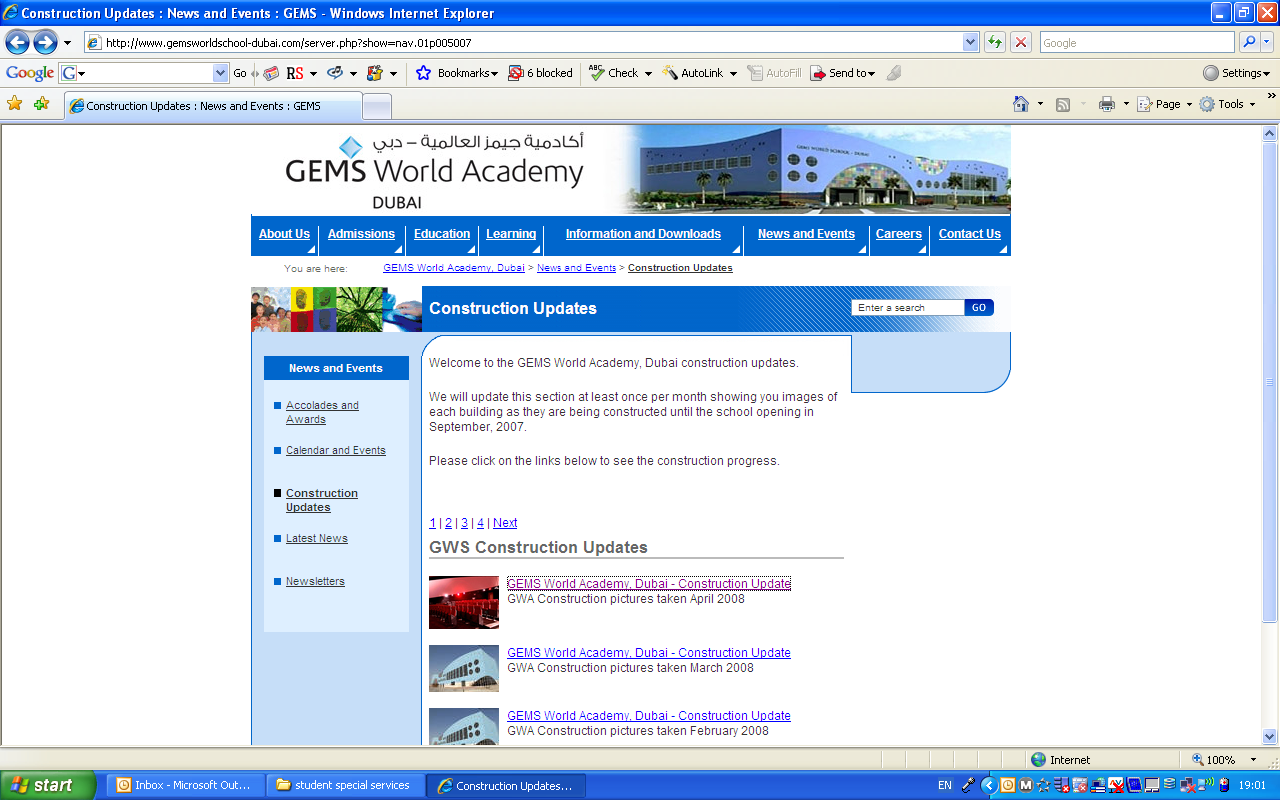 DAY 6DAY 7DAY 8DAY 9DAY 108:00-9.25Learning Centers and small group activities(Maths, Language, Inquiry)Assembly8:10-8.40amLearning Centers(Maths, Language, Inquiry)Learning Centers(Maths, Language, Inquiry)Learning Centers(Maths, Language, Inquiry)8:00-9.25Learning Centers and small group activities(Maths, Language, Inquiry)Phonics 8:45- 9:05Small Snack/ readingUnit of InquiryUnit of InquiryUnit of Inquiry9.30-10.10Outdoor LearningSessionSocial StarsSuzie Shih (E-006)LIBRARYAnita Henry (Library)PYP meeting with RossMUSICMargret Sikora (Mu1)PEMarcia Jung (Little Gym)10.15-10.35SNACKSNACKSNACKSNACKSNACK10.35-10.55BREAKBREAKBREAKBREAKBREAK11-11.20Story/ UOIStory/ UOIPHONICSPHONICSStory/ UOI11.20-12.25SwimmingLottie Lucas (Pool)Learning Centers  and small group activities(Maths, Language, Inquiry)Learning Centers(Maths, Language, Inquiry)Learning Centers  and small group activities(Maths, Language, Inquiry)Learning Centers  and small group activities(Maths, Language, Inquiry)11.20-12.25SwimmingLottie Lucas (Pool)Learning Centers  and small group activities(Maths, Language, Inquiry)Social StarsSuzie Shih (E-006)Learning Centers  and small group activities(Maths, Language, Inquiry)Learning Centers  and small group activities(Maths, Language, Inquiry)12.30-12.50LUNCHLUNCHLUNCHLUNCHLUNCH12.50-1.10BREAKBREAKBREAKBREAKBREAK1.15-1.55Arab Studies(C301)ICTMs. Bea and Mr. NealOutdoor Learning SessionARTLeanne Collins (C1)KG2 meeting EARLY DISMISSAL1:15pm2-2.30iTimeiTimeiTimeiTimeEARLY DISMISSAL1:15pm2.30-2.45Pack Up, Story, DismissalPack Up, Story, DismissalPack Up, Story, DismissalPack Up, Story, Dismissal